Årsstämma JF-sektionen onsdagen 2018-11-07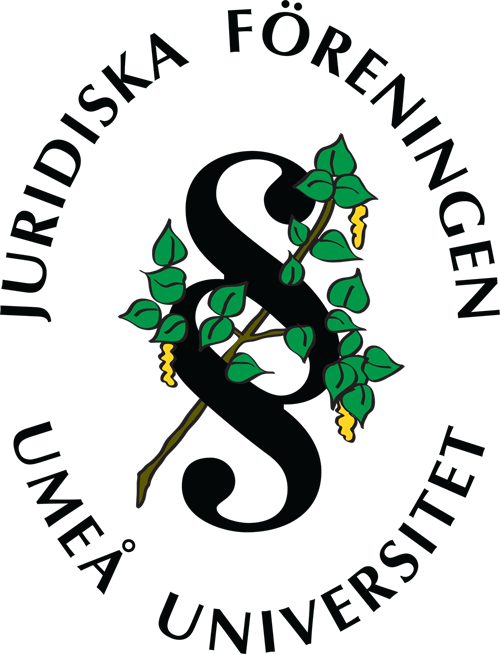 § 1. Mötets öppnande§ 2. Mötets vederbörliga utlysande§ 3. Val av mötesordförande§ 4. Val av mötessekreterare § 5. Val av två justerare§ 6. Val av två rösträknare§ 7. Fastställande av dagordning§ 7a. Fastställande av röstlängd§ 8. VerksamhetsberättelseSe bilaga 1.§ 9. Ekonomisk berättelseSe bilaga 2. § 10. RevisionsberättelseSe bilaga 3.§ 10a) Fastställande av balans- och resultaträkning för det gångna året § 10b) Beslut om budget nästkommande år§ 11. Övriga punkter§ 12. Val av revisor § 13. Mötets avslutande § 10. Mötets avslutande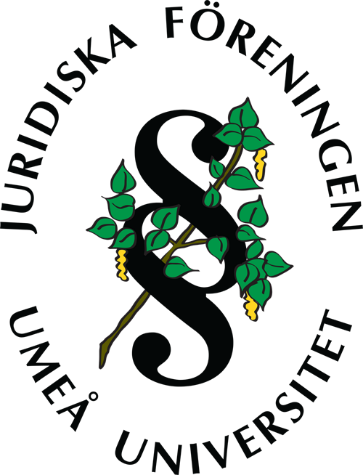 Bilaga 1. Verksamhetsberättelse 17/18 JF-sektionenJF-sektionen är partipolitisk och religiöst obunden och har som enda underliggande studentförening Juridiska Föreningen (JF). Sektionsstyrelsen består av sittande styrelse i JF och JF-sektionens löpande arbete sköts av JF.  Utöver det löpande arbetet som sköts av JF har JF-sektionen två huvuduppgifter att ansvara för;Dels så ansvarar vi som sektion, tillsammans med Umeå Studentkår, för utbildningsbevakning. JF-sektionen utser varje år, tillsammans med SamSek och Umeå Studentkår, ett studentombud som arbetar med utbildningsbevakning och frågor angående studie- och arbetsmiljö. Studentombudet, Nelly Fernström, har under året även representerat JF-sektionen i olika beslutande organ. Dels så ansvarar vi som sektion även för mottagning av nya studenter. Arbetet med mottagningen har, likt föregående år, lagts över på JF som utsåg ett insparksutskott bestående av fem generaler, vilka i sin tur ansvarade för utformningen av mottagningen. Fokus under mottagningen var att de nya studenterna skulle lära känna sina studiekamrater, bekanta sig med universitetet och Umeå som stad. Umeå 2018-11-01Ordförande Fanny JuteredBilaga 2. Ekonomisk berättelse JF-sektionen 17/18BalansräkningJURIDISKA FÖRENINGEN VID UMEÅ UNIVERSITET894003-8576Räkenskapsår: 2017-07-01 - 2018-06-30Avser perioden: 2017-07-01 - 2018-06-30TILLGÅNGARAnläggningstillgångarSUMMA TILLGÅNGAREGET KAPITAL OCH SKULDEREget kapitalÅrets resultat2019 Årets resultat, delägare 1Bundet eget kapitalFritt eget kapitalSumma eget kapitalObeskattade reserverSumma obeskattade reserverAvsättningarSumma avsättningarLångfristiga skulderSumma långfristiga skulderKortfristiga skulderUpplupna kostnader och förutbetalda intäkter 2900 Upplupna kostnader till JFSumma kortfristiga skulder48 915,00	-46 676,85	2 238,15Utskrivet av Carl Wallbäck 2018-11-02 09:10:20	BalansräkningJURIDISKA FÖRENINGEN VID UMEÅ UNIVERSITET894003-8576ResultaträkningJURIDISKA FÖRENINGEN VID UMEÅ UNIVERSITET894003-8576Räkenskapsår: 2017-07-01 - 2018-06-30Avser perioden: 2017-07-01 - 2018-06-30Utskrivet av Carl Wallbäck 2018-11-02 09:10:20	Visma eEkonomiBilaga. 3 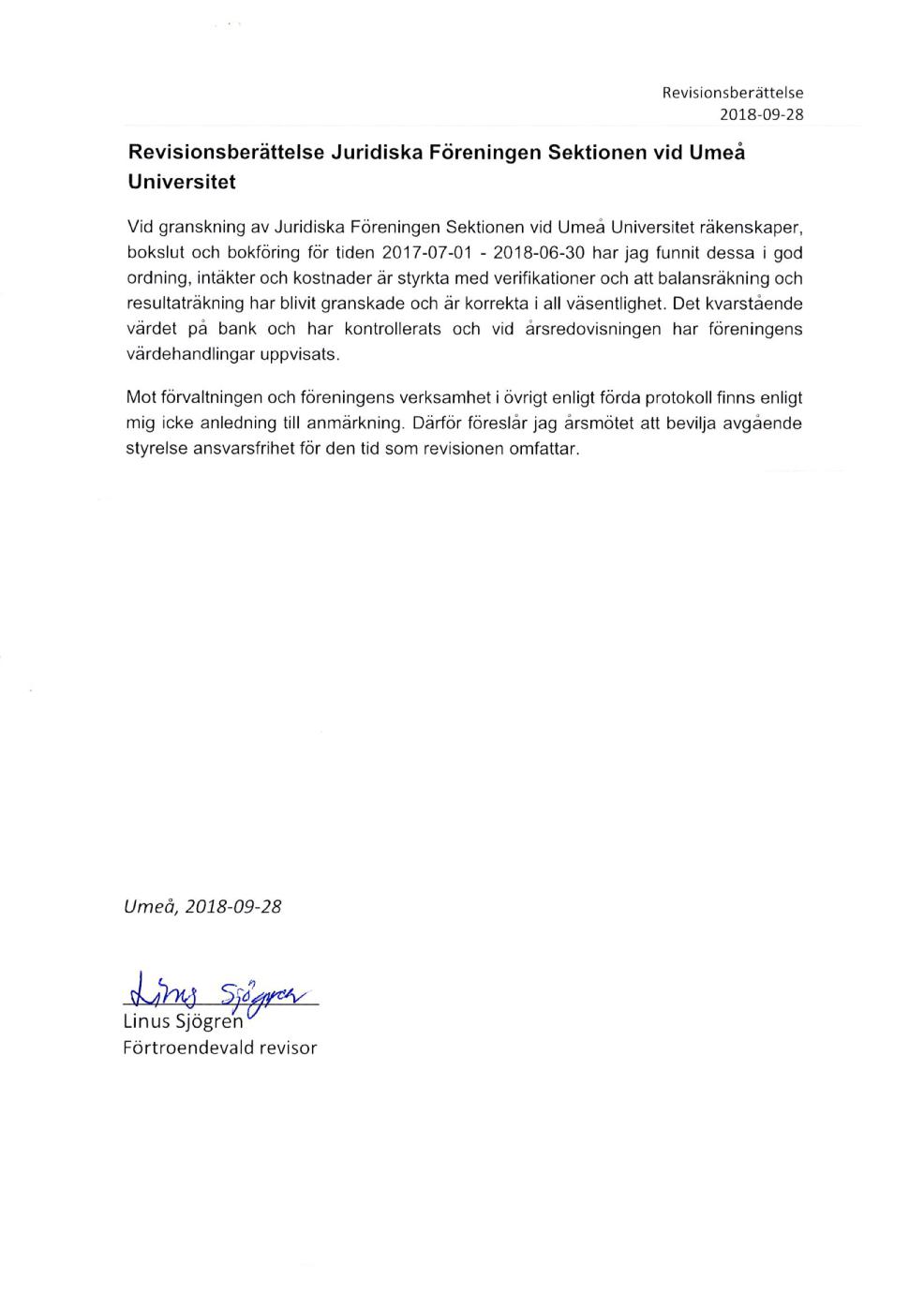 Revisionsberättelse 17/18Bilaga 4. Budget JF-sektionen 18/19Intäkter	Verksamhetsmedel			45 000 krSumma intäkter			 4 000krKostnaderTill JF                                                                 44.200 krBankkostnader 			      800 krSumma kostnader			  45 000kr
Resultat				         0 krVidVidperiodensperiodensbörjanFörändringslutImmateriella anläggningstillgångarMateriella anläggningstillgångarFinansiella anläggningstillgångarSumma anläggningstillgångar0,000,000,00OmsättningstillgångarVarulager mmKortfristiga fordringarFörutbetalda kostnader och upplupna intäkter1790 Övriga förutbetalda kostnader och upplupna intäkter24 801,00-24 801,000,00Övriga omsättningstillgångarKassa och bank1920 PlusGiro24 114,00-21 875,852 238,15Summa omsättningstillgångar48 915,00-46 676,852 238,15-5 429,503 191,35-2 238,15-5 429,503 191,35-2 238,150,000,000,000,000,000,000,000,000,00-43 485,5043 485,500,00-43 485,5043 485,500,00VidVidperiodensperiodensbörjanFörändringslutSUMMA EGET KAPITAL OCH SKULDER-48 915,0046 676,85-2 238,15BERÄKNAT RESULTAT0,000,000,00PeriodenAckumuleratRörelsens intäkterRörelsens intäkterNettoomsättningNettoomsättning3012Verksamhetsbidrag49 544,0049 544,0049 544,0049 544,00Rörelsens kostnaderRörelsens kostnaderÖvriga externa kostnaderÖvriga externa kostnader5091övriga kostnader-2 436,50-2 436,505093TILL JF-49 544,00-49 544,006570Bankkostnader-754,85-754,85-52 735,35-52 735,35RörelseresultatRörelseresultat-3 191,35-3 191,35Resultat från  nansiella posterResultat från  nansiella posterResultat efter  nansiella posterResultat efter  nansiella poster-3 191,35-3 191,35Resultat före skattResultat före skattResultat före skattResultat före skatt-3 191,35-3 191,35BERÄKNAT RESULTATBERÄKNAT RESULTATBERÄKNAT RESULTATBERÄKNAT RESULTAT-3 191,35-3 191,35Årets bokförda resultatÅrets bokförda resultat8999Årets resultat-3 191,35-3 191,35